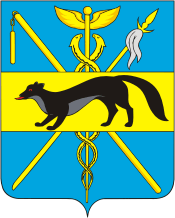 АДМИНИСТРАЦИЯБОГУЧАРСКОГО МУНИЦИПАЛЬНОГО РАЙОНАВОРОНЕЖСКОЙ ОБЛАСТИРАСПОРЯЖЕНИЕ                    от «	»		2019г. №              				                   г.БогучарОб утверждении Положения об отделе учета и отчетностиадминистрации Богучарского муниципального  района и должностныхинструкций работников отдела учета и отчетности	В соответствии с Федеральным законом от 06.10.2003 № 131 – ФЗ «Об общих принципах организации местного самоуправления в Российской Федерации», Уставом Богучарского муниципального района, решением Совета народных депутатов Богучарского муниципального района от 21.11.2018 года № 96 «Об утверждении структуры администрации Богучарского муниципального района Воронежской области»:1.Утвердить Положение об отделе учета и отчетности администрации Богучарского муниципального района Воронежской области согласно приложению № 1.2.Должностную инструкцию начальника отдела учета и отчетности администрации Богучарского муниципального района согласно приложению № 2.  3. Должностную инструкцию главного специалиста отдела учета и отчетности администрации Богучарского муниципального района согласно приложению № 3.  	4. Контроль за исполнением данного распоряжения возложить на заместителя главы администрации Богучарского муниципального района – руководителя аппарата администрации района Самодурову Н.А.Глава Богучарскогомуниципального района                                                                  В.В.Кузнецов Приложение № 1к распоряжению администрацииБогучарского муниципального районаот «____»______2019 года № ____ П О Л О Ж Е Н И Еоб отделе учета и отчетности администрации                                                                               Богучарского муниципального районаОбщие положения1.1. Отдел учета и отчетности (далее – отдел) является структурным подразделением администрации Богучарского муниципального района, обеспечивающим формирование полной и достоверной информации о бухгалтерской и финансовой деятельности администрации, учет использования материальных и финансовых ресурсов, предотвращение отрицательных результатов хозяйственной деятельности. 1.2. Правовую основу деятельности отдела составляют Конституция Российской Федерации, федеральные конституционные законы, федеральные законы, указы и распоряжения Президента Российской Федерации, постановления и распоряжения Правительства Российской Федерации, Инструкция по бюджетному учету, утвержденная приказом Минфина России, иные нормативные правовые акты Российской Федерации, Законы  Воронежской области, постановления и распоряжения правительства Воронежской  области, Устав Богучарского муниципального района, нормативные правовые акты, а также настоящее Положение. 1.3. Отдел осуществляет свою деятельность во взаимодействии с органами государственной власти  Воронежской области, с другими структурными подразделениями администрации Богучаркого муниципального района, органами местного самоуправления района и поселений, предприятиями и организациями района разных форм собственности. 1.4. Отдел в своей деятельности подчиняется главе Богучарского муниципального района.  Координацию деятельности отдела учета и отчетности осуществляет заместитель главы администрации Богучарского муниципального района – руководитель аппарата администрации района.Цели и задачи отдела2.1. Основными целями отдела являются: - своевременное формирование полной и достоверной информации о деятельности администрации,  ее имущественном положении, необходимой внутренним и внешним пользователям бухгалтерской отчетности; - осуществление бухгалтерского учета; -формирование полной и достоверной бухгалтерской отчетности; -контроль достоверного и полного отражения фактов хозяйственной деятельности администрации. 2.1. Основными задачами отдела являются: - бухгалтерское и финансовое обеспечение деятельности администрации;-обеспечение учета бюджетной деятельности администрации и исполнения расходования им денежных обязательств; - формирование полной и достоверной информации о бухгалтерской деятельности администрации, состоянии активов и обязательств, финансовых и хозяйственных результатах его деятельности; -подготовка и предоставление бухгалтерской, налоговой и статистической отчетности; - финансовая экспертиза договоров (муниципальных контрактов) на закупку  товаров  (работ, услуг) заключаемых администрацией Богучарского муниципального района;3.  Полномочия отдела3.1. Ведение бухгалтерского и налогового учета финансово-хозяйственной деятельности в соответствии с требованиями действующего законодательства; 3.2. Предварительный контроль за соответствием заключаемых договоров бюджетной смете при казначейском обслуживании через лицевые счета, своевременным и правильным оформлением первичных учетных документов и законностью совершаемых операций; 3.3. Текущий контроль за целевым и экономным расходованием средств, за сохранностью денежных средств и материальных ценностей в местах их хранения и эксплуатации; 3.4. Начисление и выплата в установленные сроки заработной платы работникам администрации;3.5. Своевременное проведение расчетов с юридическими и физическими лицами; 3.6. Правильное начисление и перечисление налогов и сборов в бюджеты, страховых взносов в государственные внебюджетные социальные фонды; 3.7. Проведение инвентаризации имущества и финансовых обязательств, своевременное определение ее результатов и отражение их в учете; 3.8. Организация работы материально ответственных лиц по учету и сохранности ценностей, находящихся на их ответственном хранении; 3.9. Широкое применение современных средств автоматизации при выполнении учетно-вычислительных работ; 3.10. Ведение документации по учету и отчетности, относящейся к компетенции бухгалтерии; 3.11. Применение утвержденных в установленном порядке типовых унифицированных форм первичной учетной документации, строгое соблюдение порядка оформления этой документации; 3.12. Составление бухгалтерской, налоговой и бюджетной отчетности на основе достоверных первичных документов и соответствующих бухгалтерских записей; 3.13. Составление и ведение бюджетной сметы и кассового плана администрации Богучарского муниципального района; 3.14. Ведение реестра расходных обязательств администрации Богучарского муниципального района;3.15. Обеспечение строгого соблюдения кассовой и расчетной дисциплины, правильное расходование полученных в банках средств по назначению.3.16. Принятие мер к предупреждению недостач, растрат и других нарушений и злоупотреблений, обеспечение своевременности оформления материалов по недостачам, растратам, хищениям и другим злоупотреблениям, осуществление контроля над передачей в надлежащих случаях этих материалов судебноследственным органам; 3.17. Систематизированный учет положений, инструкций, других нормативных актов по вопросам организации и ведения бухгалтерского и налогового учета; 3.18. Хранение документов (первичных учетных документов, регистров бухгалтерского учета, отчетности, а также смет доходов и расходов и расчетов к ним как на бумажных, так и на машинных носителях информации) в соответствии с правилами организации архивного дела; 3.19. Осуществление контроля за: - правильным и своевременным оформлением приема и расходования материалов, топлива, товаров и других ценностей, за своевременным предъявлением претензий к поставщикам; - своевременным взысканием дебиторской и погашением кредиторской задолженности; 	- правильным расходованием фонда оплаты труда, исчислением и выдачей всех видов премий, вознаграждений и пособий, соблюдением установленных штатов, должностных окладов, смет административно-хозяйственных и других расходов, а также соблюдением платежной и финансовой дисциплины; - обоснованным и законным списанием с бухгалтерского баланса недостач, потерь, дебиторской задолженности и других средств, правильным и своевременным проведением и оформлением в установленном порядке переоценки товарно-материальных ценностей; 3.20. Проведение анализа исполнения бюджетной сметы администрации; 3.21. Осуществление полномочий по администрированию доходов по кодам классификации доходов, закрепленным за администрацией  Богучарского муниципального района.                            4.Права отдела4.1. Отдел в пределах своей компетенции имеет право: - запрашивать и получать от структурных подразделений администрации материалы (планы, отчеты, справки и т.п.), необходимые для осуществления работы, входящей в компетенцию отдела; 	-не принимать к исполнению и оформлению документы по операциям, которые нарушают действующее законодательство и установленный порядок приема, оприходования, хранения и расходования денежных средств, оборудования, материальных и других ценностей; - представлять главе  Богучарского муниципального района предложения о наложении взысканий на лиц, допустивших недоброкачественное оформление и составление документов, несвоевременную передачу их для отражения на счетах бухгалтерского учета и отчетности, а также допустивших недостоверность данных, содержащихся в документах;- осуществлять взаимодействие с другими организациями, учреждениями по вопросам бухгалтерского учета и отчетности, а также по другим вопросам, входящим в компетенцию отдела; - представлять в установленном порядке интересы администрации по вопросам, относящимся к компетенции отдела, во взаимоотношениях с налоговыми, финансовыми органами, государственными внебюджетными фондами, банками, кредитными учреждениями, иными государственными организациями, а также другими компаниями, организациями, учреждениями;- давать разъяснения и рекомендации по вопросам, входящим в компетенцию отдела; - принимать участие в работе комиссий, рабочих групп, присутствовать на совещаниях при рассмотрении вопросов, входящих в компетенцию отдела; - осуществлять иные права в соответствии с задачами и функциями отдела, предусмотренными настоящим Положением.                               5.  Структура отдела и организация его работы5.1. Отдел возглавляет начальник отдела. Начальник отдела  назначается и освобождается от должности распоряжением администрации  Богучарского муниципального района. 5.2.  Начальник отдела:- руководит деятельностью отдела и несет персональную ответственность за выполнение возложенных на нее задач; - разрабатывает и представляет на утверждение главы  Богучарского муниципального района положение об отделе; - вносит предложения по изданию документов касающихся вопросов, отнесенных к компетенции отдела; - представляет отдел во взаимоотношениях с органами государственной власти  Воронежской области,  структурными подразделениями администрации Богучарского муниципального района, органами местного самоуправления поселений, организациями и гражданами в пределах компетенции отдела ; - вносит предложения главе  Богучарского муниципального района по совершенствованию штатного расписания отдела;- вносит предложения о назначении на должность и освобождении от должности сотрудников отдела; - вносит предложения о применении к сотрудникам отдела мер поощрения и дисциплинарного взыскания; - принимает участие в подготовке и проведении совещаний, семинаров и других организационных мероприятиях администрации по вопросам, отнесенных к компетенции отдела; - выполняет поручения главы  Богучарского муниципального района по вопросам, отнесенным к компетенции отдела. 5.3.  Отдел учета и отчетности осуществляет свою работу на основании плана работы администрации. 5.4. В случае временного отсутствия  начальника отдела (командировка, отпуск, болезнь и т.п.) его права и обязанности исполняет главный специалист отдела учета и отчетности.5.5. Контроль и ревизия деятельности отдела осуществляется главой Богучарского муниципального района. 6. Ответственность6.1. Всю полноту ответственности за качество и своевременность выполнения возложенных на отдел задач и функций несет начальник отдела. 6.2. Степень ответственности других работников отдела устанавливается должностными инструкциями. 6.3. Работники отдела отвечают за сохранение информации, составляющей служебную и коммерческую тайну администрации, а также сведений конфиденциального характера, касающихся сотрудников администрации.                                            7. Ликвидация отделаЛиквидация и реорганизация отдела производится по решению главы  Богучарского муниципального района в соответствии с действующим законодательством Российской Федерации,  Воронежской области и нормативными правовыми актами муниципального района.